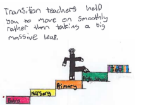 This is to help your child’s secondary teachers get to know your child and support them to settle into their new school.How would you describe ____________________ (child’s name) from ___________________ (primary school) Other (add anything else you think that it would be helpful to know): ______________________________________________________________________________________________________________________________Do you think that there will be anything which will be a challenge for your child moving to secondary? YES/ NO	Detail	_____________________________________________________________________How does your child respond when they are finding things stressful or difficult? (please circle) What can we do to help your child in this situation? ___________________________________________________________________________________________________________________________What are your hopes for your child in S1? __________________________________________________________________________________________________________________________________________How can we help you to get to know your child’s new school and teachers? (please tick) Meet the teacher _____ Tour of school _____ Opportunities to meet other parents _______ Information on: health and wellbeing _____ Information on learning _____ Other ________________________________________________________________________________